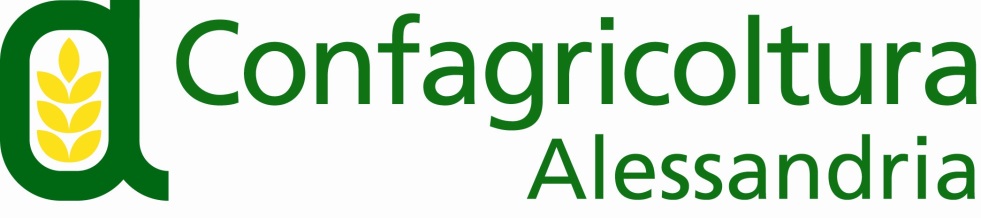 Via Trotti, 122  -  15121 Alessandria  -  Tel  0131/ 43151-2  -  Fax 0131/ 263842E-mail Ufficio Stampa:  stampa@confagricolturalessandria.itCOMUNICATO STAMPACome cambia l’agricoltura: la nuova Pac nelle Assemblee Zonali di Confagricoltura AlessandriaLe novità sulla Pac (Politica Agricola Comune) per il quinquennio 2023-2027 e sul Psr (Programma di Sviluppo Rurale) e gli indirizzi per il futuro dell’agricoltura: sono questi i temi principali che saranno affrontati nel corso delle Assemblee di Zona convocate da Confagricoltura Alessandria a partire dal 23 gennaio che si terranno ad Alessandria, Acqui Terme, Casale Monferrato, Novi Ligure e Tortona. A relazionale sulle novità normative, di recente adottate dalla Commissione Europea e già recepite dall’Italia, saranno i tecnici di Confagricoltura Alessandria Roberto Giorgi e Giovanni Reggio. Le Assemblee di Zona sono un momento importante di aggregazione tra i soci e di condivisione di obiettivi e strategie.“In questi primi sei mesi del mio mandato come presidente ho già avuto occasione di incontrare tanti soci e di apprezzarne lo spirito imprenditoriale, che caratterizza la nostra associazione. Le assemblee di zona saranno un’occasione per consolidare i rapporti. Ci attende un anno non facile, che sarà probabilmente ancora segnato dagli effetti del conflitto in Ucraina e dal rincaro delle materie prime. Ecco perché sarà ancora più importante essere uniti. Credo fermamente, da sempre, nel valore dell’aggregazione e della condivisione che, in un periodo come quello che stiamo vivendo, diventa un’ancora di salvezza e stimolo di crescita. Auspico una grande partecipazione e un contributo di idee da parte di tutti”, ha commentato la presidente Paola Sacco. Gli incontri permetteranno ai dirigenti e agli associati di porre sul piatto le questioni di maggior interesse locale, ragionare sull’annata agraria appena trascorsa ed esaminare temi di ambito sindacale, tecnico ed economico. Il calendario assembleare: Alessandria lunedì 23 gennaio alle ore 9.30 presso la Sala serra Ristorazione Sociale, viale Milite Ignoto 1/a. Acqui Terme-Ovada venerdì 27 gennaio alle ore 9.30 presso la Sala conferenze Hotel “La Meridiana" in Piazza Duomo, 4 ad Acqui Terme. Casale Monferrato mercoledì 25 gennaio alle ore 9.30 presso il Salone Tartara in Piazza Castello, 2.Novi Ligure giovedì 26 gennaio alle ore 9.30 presso il Salone  Forno dell’Antica Ricetta, via E. raggio, 91.Tortona martedì 24 gennaio alle ore 9 presso la Sala convegni Hotel Ristorante "Il Carrettino" in Strada provinciale per Pozzolo Formigaro, 15 a Rivalta Scrivia, Rivalta Nuova.Alessandria, 16 gennaio  2023